ТЕРРИТОРИАЛЬНАЯ ИЗБИРАТЕЛЬНАЯ КОМИССИЯ
ГОРОДА УССУРИЙСКА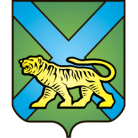 РЕШЕНИЕг. Уссурийск
О регистрации уполномоченного представителяпо финансовым вопросам кандидата в депутатыЗаконодательного Собрания Приморского края по одномандатномуизбирательному округу № 6 Марченко Ю.В.Рассмотрев представленные в территориальную избирательную комиссию города Уссурийска документы для регистрации уполномоченного представителя по финансовым вопросам   кандидата  в депутаты Законодательного Собрания Приморского края  по одномандатному избирательному округу № 6 Марченко Юлии Валерьевны, в соответствии со статьей 37 Избирательного Кодекса Приморского края, руководствуясь решением Избирательной комиссии Приморского края от 07 июля 2016 года «Об удостоверениях уполномоченных представителей по финансовым вопросам, выдаваемых в период проведения выборов депутатов Законодательного Собрания Приморского края»,  территориальная избирательная комиссия города Уссурийска, на которую решением Избирательной комиссии Приморского края от 25 мая 2018 года № 77/778 возложены полномочия окружной избирательной комиссии одномандатного избирательного округа № 6 по дополнительным выборам депутатов Законодательного Собрания Приморского края,РЕШИЛА:1. Зарегистрировать уполномоченным представителем по финансовым вопросам кандидата в депутаты Законодательного Собрания Приморского края по одномандатному избирательному округу № 6 Марченко Ю.В.:Рященко Татьяну Александровну.2. Выдать уполномоченному представителю по финансовым вопросам кандидата в депутаты Законодательного Собрания Приморского края по одномандатному избирательному округу № 6 Марченко Ю.В. удостоверение установленного образца.3. Разместить настоящее решение на официальном сайте администрации Уссурийского городского округа в разделе «Территориальная избирательная комиссия города Уссурийска» в информационно-телекоммуникационной сети «Интернет».  Председатель комиссии	                                                 	   О.М. МихайловаСекретарь комиссии					                              Н.М. Божко 11 июля 2018 года                     № 88/699